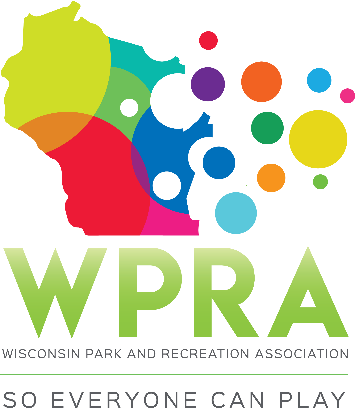 REC SECTION MEETING AGENDAOctober 10th, 2019 10:00 amCALL MEETING TO ORDERROLL CALL:Greg Lamping; Chair		 __x_		Tyler Ketterhagen; Region 1     ___Tony King; Past-Chair		 __x_		Adrienne Lacy; Region 2           _x__Troy Clarke; Chair-Elect	 __x_		Ben Dayton; Region 3	       _x__Megan James, Sec/Treas	 ___		Maggie Anderson; Region 4      ___Jennifer Rzepka: WPRA	 _x__		Dan Zeroth; CBRSD	        __x_APPROVAL OF SEPTEMBER MINUTES (Tony/Troy)APPROVE AGENDA (Adrienne/Tony)OLD BUSINESS2020-2021 Budget:  Thanked committee for input on 2020 Budget.  Greg worked with Jeff Skoug to finalize budget submitted to Board on September 30th.Strategic Planning: WPRA had board meeting yesterday (October 9th) to work to finalize Strategic Plan.  Strategic Plan will be available to members after conference for review.  5 new goals for will be Strengthen Our Leadership & Governance Structure, improve the professional development opportunities and offering.  Grown and retain WPRA Memberships, Strengthen communication between WPRA and Members, and Improve Advocacy and Lobby on State and Local Level.Rec Award Packet:  Reminder Rec Section would not be putting together a packet of all Silver Star Nominees.  In future we will ask nominees if they are ok having their program in a Silver Star Packet.Playground Workshop:Discussion on Playground Workshop Structure.Ideas of having Trainer Train the Trainee in one locationOption to record participants virtually.Idea of having this be a part of Spring Workshop.  Hope is to keep it separate so we can regional involvement around state. Look into offering a webinar.NEW BUSINESS2020-2021 Budget BreakdownFun Run/ Scavenger HuntA new committee will be created (returned) to Rec Section to oversee planning of Fun Run/Conference at 2020 conference.  Section will vote which they prefer when committee chair is selected for 2020 year.Playground Workshop (speaker rate)Concern if speaker would be willing to do workshop for $300.  It would be nice to have same person presenting at each location, but with 1 single date, that would not be possible.Conference Speaker Budget (2021)Rec Section would like to bring in a Speaker from Changing the Game Project, to Rec Section Members.  We Believe John O Sullivan would be a great Keynote or General Speaker for Conference, but also believe he would offer great content on Youth Sports for our Rec Section Members.  From speaking with John a year ago, his speaker fee was $6000 and if we wanted one of his assistants to speak, they were closer to $4000.  Being able to bring them in and still cover the other sessions would require an increase in funding.  There is potential to have them be a preconference speaker as well to help offset the cost or work with conference committee to have speak as general speaker then breakout sessions in afternoon on Thursday.  We are thinking, the 2021 conference will be a better year attendance wise, because it is in Wisconsin Dells and 6 weeks after NRPA conference, so believe we will have a better turnout, which is why we are requesting for 2021. Need to be in touch with Conference Committee early in process for 2021 planning to consider speaker for General Session.Quarterly in Person Meetings 20202020 WPRA Calendar will include 4 in person workshops. Discussed WPRA Presidents passion for in person more productive workshop.Concerns were expressed, would traveling to in person meeting deter people from wanting committee positions, if they had to travel for these meetings.Aquatic/Rec Section Awards (Joint Categories)Professional of the Year Format Discussion on 2020 Professional of Year nomination.  Current nomination form can be challenging for person nominating as they might not know all the detail information we are asking on the nomination form.  Future plan will be to Have a question regarding why you are nominating this person and once nominations are submitted, follow up questions with the Nominees can be made to ask questions similar to what currently are being asked.  Future plan, adjust nomination form for 2020.Rec Section Election Results:  Revealed Elected Rec Section Members:Bridgette Hermanson (Chair Elect)Chad Duerkop (Region 1)Ben Dayton (Region 3)COMMITTEE REPORTSSPRING WORKSHOP 2020 (Middleton)New Planning StructureSchedule at a GlanceIdeas of TopicsA call between Jake, Jennifer, Adam, Troy and Greg will be set up to help get planning set for 2020 Spring Workshop in MiddletonCONFERENCE Moderator Schedule: Sent out by Greg.  Greg will send out Moderator Packets that had just come in from Conference Committee.November Meeting Location:  Thursday Lunch Session at WPRA Conference. Location TBD (Monks Maybe) To Do ListTony went over responsibilities and recommendations for Conference.  Tony will send out an email to section with more details.Tony also will be asking what Section Members have the ability to bring a Projector to Conference.  Need 3.Section will make a phone number list so they can get in touch with each other at conference if needed. Basket for Banquet Raffle will be created.  Each Member should donate a 6 pack of beer from their region to contribute to the raffle. REC AWARDS Young & Professional of Year NominationsWaiting to hear back from 2 of the judges for final votes for 2019 Professional of Year.  Deadline was October 9th. To Do List:Once final vote is tallied, Greg will email winners to WPRA and Tony to create plaques and for Banquet Slide Show.Greg also will put together slideshow of the 2019 Silver Star Awards and send final copy to WPRA for them to use at ConferencePLAYGROUND WORKSHOPS Dates/Locations 2020:  Planning to offer Playground Workshop in each Region first Saturday in June.Over the next 3 month, we will explore option of offering a Webinar for each Agency to log in to participate.  Agency Fee was discussed of $50 which would allow them to have as many people attend as like.  If by January 30th, we cannot figure out how to do this then we will plan to offer workshop similar to how we offered in the past. At a different region location.  OFFICER REPORTSCHAIR REPORT (Greg)NonePAST-CHAIR (Tony)NoneCHAIR-ELECT (Troy)NoneSECRETARY/TREASURER (Megan)REGION/WPRA REPORTS:REGION 1 (Tyler)NAREGION 2 (Adrienne) Had good discussion at September Region Meeting.  Region 2 meeting taking place next week. REGION 3 (Ben) Region Meeting tomorrow in Fort Atkinson.  Will continue to push Pre Conference Workshop. REGION 4 (Maggie)NACBRSD  (Dan)WPRA  (Megan)NoneANNOUNCEMENTS/OTHER MATTERSADJOURNMENTMotioned by Troy Seconded by Dan